Заявление о приеме на обучениеМАУ ДО «ДЮЦ гор. Гвардейска»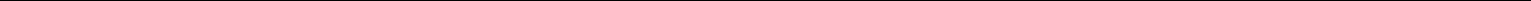 От ___________________________________________________________________________________ЗАЯВЛЕНИЕ О ЗАЧИСЛЕНИИПрошу оказать образовательную услугу по реализации дополнительной общеобразовательной программы _____________________________ направленности "_______________________________________________________________________", (далее – Программа) Обучающемуся, сведения о котором указаны ниже , в соответствии с договором-офертой №________________ (с 01.09.2020 по 31.05.2021), а также прочими договорами-офертами, предлагаемыми мне к заключению, предусматривающими оказание услуг по реализации иных частей Программы, выставляемыми Вами (при необходимости).Сведения о родителе (законном представителе):Фамилия, имя и отчество родителя (законного представителя):________________________________________________________________________________________________________________________________________________Телефон родителя (законного представителя):_________________________________Место жительства родителя (законного представителя):_________________________________________________________________________________________________Сведения об Обучающемся:Номер сертификата дополнительного образования:____________________________Фамилия, имя и отчество обучающегося:_____________________________________Дата рождения обучающегося:______________________________________________Место жительства обучающегося:___________________________________________________________________________________________________________________ознакомлен с условиями договора-оферты №____________, представленного в сети Интернет по адресу https://docs.pfdo.ru, и полностью и безоговорочно принимаю их. Я проинформирован, что подписание настоящего заявления в соответствии с условиями договора-оферты №______________ приравнивается к подписанию указанного договора-оферты. Обязуюсь самостоятельно отслеживать в личном кабинете сертификата «______________» информационной системы «ПФДО» предложения (оферты) к заключению договоров-оферт, предусматривающих оказание услуг по реализации иных частей Программы, выставляемые Вами, и знакомиться с ними.___________________/______________________ /подпись			расшифровкаС дополнительной общеобразовательной программой, уставом, лицензией на осуществление образовательной деятельности, другими документами, регламентирующими организацию и осуществление образовательной деятельности МАУ ДО «ДЮЦ гор. Гвардейска», с правами и обязанностями обучающихся ознакомлен.___________________/______________________ /подпись			расшифровкаСОГЛАСИЕ НА ОБРАБОТКУ ПЕРСОНАЛЬНЫХ ДАННЫХЯ, _____________________________________________________________________ , проживающий по адресу _________________________________________________________________________________________________________________________ паспорт __________ №_________________ , выданный «______» ________ 20____г. ___________________________________________________________________________ , являясь родителем (законным представителем) __________________________ проживающего по адресу ______________________________________________________________________________________________ , в соответствии с требованием статьи 9 Федерального закона от 27.07.2006 г. №152-ФЗ «О персональных данных» даю свое согласие на обработку персональных данных, а именно: фамилия, имя, отчество; сведения о паспорте (серия, номер, дата и место получения); место жительства; номер телефона; фамилия, имя, отчество ребёнка; дата рождения ребёнка; место жительства ребенка; номер телефона ребёнка; сведения о записи на программы дополнительного образования и их посещении, фото изображения и видео публикации ребенка в средствах массовой информации.Поставщику образовательных услуг Муниципальное автономное учреждение дополнительного образования «Детско-юношеский центр города Гвардейска», юридический адрес которого: 238210, Россия, Калининградская область, г. Гвардейск, ул. Тельмана, д. 6, в целях организации обучения в рамках договора № 1620 - ПФ. Предоставляю право осуществлять обработку с использованием средств автоматизации или без использования таких средств, включая сбор, запись, систематизацию, накопление, хранение, уточнение (обновление, изменение), извлечение, использование, предоставление персональных данных иным участникам системы персонифицированного дополнительного образования в целях, определенных настоящим согласием, обезличивание, блокирование, удаление, уничтожение персональных данных. Данное Согласие действует с момента подписания и до истечения сроков, установленных действующим законодательством Российской Федерации, а также может быть отозвано по письменному заявлению.«___» __________ 20____г. ________________ /______________________________ /Подпись	Расшифровка